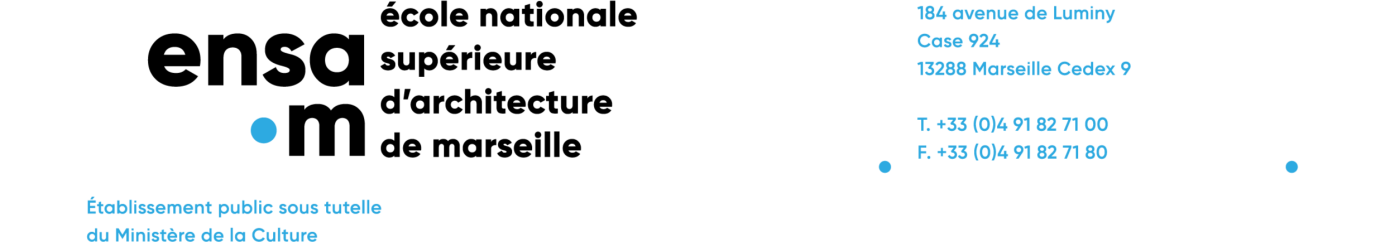 PROJET DE STAGEStage de formation pratique S8NOM, prénom ……………………………….…………………………..……………………………………Inscrit en _____ année du 2ème CycleAdresse ………………………………………….……………………….………………………………………..………………………………………………….…Code postal : ………………Ville : …………………………Téléphone ____/____/____/____/____ Mail .……………………………………………………….Organisme d'accueil ………..…………………………………………………………………………………adresse ..…………………………………………………………………………………………….……………………………………………………………………………………………………………………………………Code postal …………….……… Ville ……………………..Tél ____/____/____/____/____Maître de stage (nom, prénom) …………………………………………………………………………………		Période du stage : du ___/___/20__ au ___/___/20__Contenu pédagogique du stage (Elaboré par l'étudiant avec le directeur de stage et en accord avecle maître de stage) :Le directeur de stage (enseignant du projet) 				EtudiantNom, prénom :…………………………………………… ……………………………Signature 								SignatureRAPPEL : Le rapport de stage est à remettre en 1 exemplaire destiné au directeur de stage pourcorrection au Bureau des stages au plus tard 1 mois après la fin du stage et les conventions auplus tard 15 jours avant le début du stage.A remettre obligatoirement avec le rapport de stage une attestation de fin de stage signéepar le maître de stage et/ou le responsable d’agence.